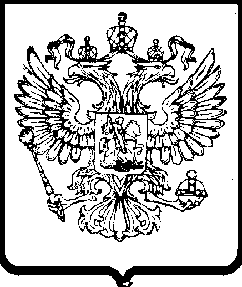 УПРАВЛЕНИЕ ФЕДЕРАЛЬНОЙ АНТИМОНОПОЛЬНОЙ СЛУЖБЫПО КУРГАНСКОЙ ОБЛАСТИП Р И К А З30 января 2018 года				                                              №   4-кОб утверждении перечня должностей, замещение которых влечет за собой размещение сведений о доходах, расходах, об имуществе и обязательствах имущественного характера федеральных государственных гражданских служащих Управления Федеральной антимонопольной службы по Курганской области, а также сведений о доходах, расходах, об имуществе и обязательствах имущественного характера их супруг (супругов) и несовершеннолетних детей на официальном сайте Курганского УФАС России Во исполнение подпункта «а» пункта 7 Указа Президента Российской Федерации от 8 июля 2013 г. № 613 «Вопросы противодействия коррупции» (Собрание законодательства Российской Федерации, 2013, № 28, ст. 3813; № 49 (часть VII), ст. 6399; 2014, № 26 (часть II), ст. 3518) и требований, установленных приказом Министерств труда и социальной защиты Российской Федерации от 7 октября 2013 г. № 530н «О требованиях к размещению и наполнению подразделов, посвященных вопросам противодействия коррупции, официальных сайтов федеральных государственных органов, Центрального банка Российской Федерации,  Пенсионного фонда Российской Федерации, Фонда социального страхования Российской Федерации, Федерального фонда обязательного медицинского страхования, государственных корпораций (компаний), иных организаций, созданных на основании федеральных законов, и требованиях к должностям, замещение которых влечет за собой размещение сведений о доходах, расходах, об имуществе и обязательствах имущественного характера» (зарегистрирован Министерством юстиции Российской Федерации 25 декабря 2013 г., регистрационный № 30803),приказа  ФАС России от 18.12.2014 № 789/14 «Об  обеспечении размещения сведений  о доходах , расходах, об имуществе  и обязательствах имущественного  характера на  официальных  сайтах ФАС России  и  территориальных  органов ФАС России»   приказываю:1. Утвердить перечень должностей, замещение которых влечет за собой размещение сведений о доходах, расходах, об имуществе и обязательствах имущественного характера на официальном сайте Курганского УФАС России согласно Приложению; 2. Казанцевой Я.О. ведущему специалисту-эксперту, разместить приказ на официальном сайте Курганского УФАС России в подразделе «Нормативные правовые и иные акты в сфере противодействия коррупции» разделе «Противодействие коррупции».3.Признать утратившим силу приказ Курганского УФАС России от 18.05.2017г. №49-к «Об утверждении перечня должностей, замещение которых влечет за собой размещение сведений о доходах, расходах, об имуществе и обязательствах имущественного характера федеральных государственных гражданских служащих Управления Федеральной антимонопольной службы по Курганской области, а также сведений о доходах, расходах, об имуществе и обязательствах имущественного характера их супруг (супругов) и несовершеннолетних детей на официальном сайте Курганского УФАС России»4. Контроль исполнения настоящего приказа оставляю за собой.Приложение к приказу Курганского УФАС России от 30.01.2018г. 4-к          Перечень должностей в Управлении Федеральной антимонопольной службы по Курганской области, замещение которых влечёт за собой размещение сведений о доходах, расходах, об имуществе и обязательствах имущественного характера на официальном сайте Курганского УФАС России1.  Должности федеральной государственной гражданской службы ведущей группы категорий «руководители», должности старшей группы категории  «специалисты», исполнение служебных (должностных) обязанностей по которым предусматривает участие в качестве  председателя, заместителя председателя, секретаря, члена Комиссии, образованного в Курганском  УФАС России, в полномочия которого входит: распределение бюджетных ассигнований, субсидий, оценка эффективности деятельности и качества исполнения должностных обязанностей государственных гражданских служащих, осуществление государственных закупок либо списание имущества,  находящегося в федеральной собственности и закреплённого за управлением:          2.Должности федеральной государственной гражданской службы ведущей и старшей группы категории «специалисты» Курганского УФАС России:              Отдел контроля товарных, финансовых рынков и рекламного законодательства Курганского УФАС России:	2.1 Заместитель начальника отдела контроля товарных, финансовых рынков и рекламного законодательства;             2.2 Старший государственный инспектор отдела контроля товарных, финансовых рынков и рекламного законодательства;            2.3 Государственный инспектор отдела контроля товарных, финансовых рынков и рекламного законодательства.	Отдел контроля закупок и антимонопольного регулирования органов власти Курганского УФАС России:	2.4 Заместитель начальника отдела контроля закупок и                                           антимонопольного регулирования органов власти;         2.5 Старший государственный инспектор отдела контроля закупок и                                           антимонопольного регулирования органов власти;  	2.6 Государственный инспектор отдела контроля закупок и                                антимонопольного регулирования органов власти.        2.7   Главный специалист-эксперт Курганского УФАС России.       2.8    Ведущий специалист-эксперт Курганского УФАС России.